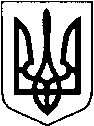 ВОЛОДИМИР-ВОЛИНСЬКА РАЙОННА ДЕРЖАВНА АДМІНІСТРАЦІЯ ВОЛИНСЬКОЇ ОБЛАСТІВОЛОДИМИР-ВОЛИНСЬКА РАЙОННА ВІЙСЬКОВА АДМІНІСТРАЦІЯНАКАЗ28 березня 2022 року		       м. Володимир		   	                  № 30Про обмеження польотів безпілотних літальних апаратів на території районуВідповідно до законів України «Про правовий режим воєнного стану», «Про місцеві державні адміністрації», «Про передачу, примусове відчуження або вилучення майна в умовах правового режиму воєнного чи надзвичайного стану», указів Президента України «Про введення воєнного стану в Україні» від 24 лютого 2022 року № 64/2022, від 24 лютого 2022 року № 68/2022 «Про утворення військових адміністрацій», наказу Волинської обласної військової адміністрації від 26 березня 2022 року № 66 «Про використання транспортних засобів для потреб Збройних сил України та інших збройних формувань», з метою забезпечення транспортними засобами Збройних сил України та інших збройних формуваньНАКАЗУЮ:1. Володимир-Волинському районному відділу Головного управління Національної поліції в області спільно з Володимир-Волинським районним територіальним центром комплектування та соціальної підтримки, при виявленні у водіїв транспортних засобів ознак алкогольного, наркотичного чи іншого сп’яніння приймати в установленому законодавством порядку рішення про вилучення (відчуження) транспортного засобу для потреб Збройних сил України та інших збройних формувань.Контроль за реалізацією цього пункту покласти на начальника Володимир-Волинського районного відділу Головного управління Національної поліції в області Василя Майданюка та начальника Володимир-Волинського районного територіального центру комплектування та соціальної підтримки Руслана Яція.2. Контроль за виконанням цього наказу покласти на першого заступника голови райдержадміністрації Віктора САПОЖНІКОВА.Начальник									            Юрій ЛОБАЧВіктор Сапожніков 21 987